COMUNE  DI  NARCAO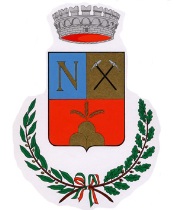 PROVINCIA  DI  CARBONIA – IGLESIASCONVENZIONE AI SENSI DELL’ART. 14 COMMA 1 DEL CCNL 22/1/2004 PER L’UTILIZZO DA PARTE L’UNIONE DEI COMUNI “METALLA E IL MARE” DELL’ING. GIANROBERTO CANI, DIPENDENTE DEL COMUNE DI NARCAO

Premesso che:l’Unione dei Comuni “Metalla e il mare”, con nota acquisita al protocollo dell’Ente con n. 5390 del 19 agosto 2013, ha avanzato richiesta all’Amministrazione Comunale di Narcao di avvalersi, mediante l’istituto del comando, della prestazione lavorativa dell’Ing. Gianroberto Cani, dipendente dell’Ente di categoria D1 posizione economica D1 e profilo professionale Istruttore direttivo Tecnico;con nota Prot. n. 5403 del 20/08/2013 il dipendente Ing. Gianroberto Cani ha espresso il proprio benestare all’attivazione del comando in parola;che l’Amministrazione Comunale di Narcao, con delibera G.M. n. _____ del ________, ha concesso il nulla osta al comando del dell’Ing. Gianroberto Cani presso l’Unione dei Comuni “Metalla e il mare” a far data dal 01 settembre 2013 e fino al 31 ottobre 2013 e che con nota Prot. n. ___ del ____  ne ha dato comunicazione all’Unione dei Comuni “Metalla e il mare”;che l’Unione dei Comuni “Metalla e il mare” e l’Amministrazione Comunale di Narcao, rispettivamente con delibera n. ............... del ............... e n. ............... del. ..............., hanno approvato la bozza di convenzione per la regolamentazione di tutti gli aspetti e gli istituti contrattuali relativi al comando dell’Ing. Gianroberto Cani;
Tutto ciò premessoTra il Comune di Narcao, C.F. 81001970920, rappresentato ai sensi dell’art. 5 comma 3 del D.Lgs 30.03.2001 n. 165 e successive modificazioni ed integrazioni dal Responsabile del Servizio Personale ________________________(di seguito denominato COMUNE) nato a ___________ il __________  che agisce non in proprio ma nell’esclusivo interesse dell’Amministrazione dell’ Ente;el’Unione dei Comuni “Metalla e il mare”, C.F. __________________, rappresentato ai sensi dell’art. 5 comma 3 del D.Lgs 30.03.2001 n. 165 e successive modificazioni ed integrazioni dal Responsabile del Servizio Personale ________________________(di seguito denominato UNIONE) nato a ___________ il __________  che agisce non in proprio ma nell’esclusivo interesse dell’Amministrazione dell’ Ente;
si conviene e si stipula quanto segue per l’utilizzo mediante l’istituto del comando dell’Ing. Gianroberto Cani da parte dell’Unione dei Comuni “Metalla e il mare”.Art. 1 – Durata
L’Ing. Gianroberto Cani, dipendente dell’Amministrazione comunale di Narcao, viene messo a disposizione dell’Unione dei Comuni “Metalla e il mare” mediante l’attivazione dell’istituto del comando part-time al 50% per  n. 18 ore settimanali. Il comando decorrerà dal giorno 01/09/2013 al giorno 31/10/2013 e potrà essere eventualmente rinnovato una sola volta per un periodo di durata non superiore a quello iniziale.Art. 2 – Orario di lavoroIl dipendente farà capo per le funzioni svolte a ciascuna delle due Amministrazioni per la quale le funzioni stesse vengono prestate.Il dipendente dovrà assicurare la propria presenza ordinaria presso gli uffici dei singoli Enti in misura pari a n. 18 ore lavorative presso il Comune di Narcao e n. 18 ore lavorative presso l’Unione dei Comuni “Metalla e il mare”; in caso di concomitanza di impegni si terrà conto delle necessità obiettive di ciascuno degli enti interessati.Sarà comunque compito delle due Amministrazioni determinare le concrete modalità di svolgimento delle funzioni (giornate di presenza del dipendente nei rispettivi Enti, orario di lavoro, ed ogni altra decisione di carattere gestionale e strumentale).Le gestione delle assenze è effettuata dal Comune di Narcao, il quale si impegna a comunicare tempestivamente all’Unione dei Comuni “Metalla e il mare” le assenze per malattia e per cause analoghe e si impegna, altresì, a concordare preventivamente con i competenti organi dell’Unione l’assegnazione di ferie e permessi.
Art. 3 - Oneri economici
I rapporti finanziari tra gli enti saranno ispirati ai principi della solidarietà e della equa ripartizione degli oneri, pertanto la spesa relativa al trattamento economico fondamentale del dipendente sarà ripartita proporzionalmente alle ore previste per ciascun ente (50  % a carico del Comune di Narcao  –  50  % a carico dell’Unione dei Comuni “Metalla e il mare”).Le competenze stipendiali fisse e continuative continuano ad essere corrisposte senza soluzione di continuità all’Ing. Gianroberto Cani dal Comune di Narcao, ente di appartenenza presso il quale lo stesso mantiene in essere il “rapporto organico”.L’Unione dei Comuni “Metalla e il mare”, sulla base della rendicontazione mensile degli oneri sostenuti da parte del Comune di Narcao, si impegna a rimborsare il trattamento economico tabellare nonché ogni altro onere fiscale e previdenziale sostenuto dall’Ente entro 30 giorni dalla data di ricevimento del rendiconto medesimo.Il salario accessorio comprese le eventuali indennità riconosciute al dipendente in base agli incarichi conferiti dall’Unione dei Comuni dovranno invece essere erogati direttamente dall’Unione nella misura da essa determinata sulla base dell’applicazione dei vigenti criteri di legge e di contrattazione nazionale e/o della propria contrattazione decentrata.Art. 4 - Lavoro straordinario
Il lavoro straordinario, previa verifica dell’esistenza della preventiva autorizzazione e dell’effettivo svolgimento e, comunque, nel limite delle risorse economiche all’uopo destinate annualmente, viene gestito e retribuito direttamente dall’Unione dei Comuni in quanto soggetto utilizzatore.Art. 5 - RecessoLa convenzione ha durata di 2 mesi dal 01/09/2013 al 31/10/2013, salvo proroga.La convenzione, in ogni caso, potrà essere sciolta in qualunque momento per scioglimento consensuale, ovvero a richiesta di uno solo degli Enti. In tale fattispecie la cessazione della convenzione decorre dalla data concordata dai Sindaci/Presidenti, e laddove avvenga unilateralmente, non prima di 15 giorni dalla formale comunicazione all’altro Ente della deliberazione di recesso divenuta esecutiva.In caso di recesso di cui al precedente comma il dipendente tornerà a prestare la propria attività a tempo pieno presso il Comune di Narcao.Art. 6 – Disposizione conclusivePer quanto non stabilito dalla presente convenzione si fa rinvio alle norme di legge e contrattuali vigenti.

Per l’Unione dei Comuni “Metalla e il mare”  ...............………………………………………………

Per il Comune di Narcao   …………………………...............................................................................